MARTINMARTIN.349673@2freemail.com 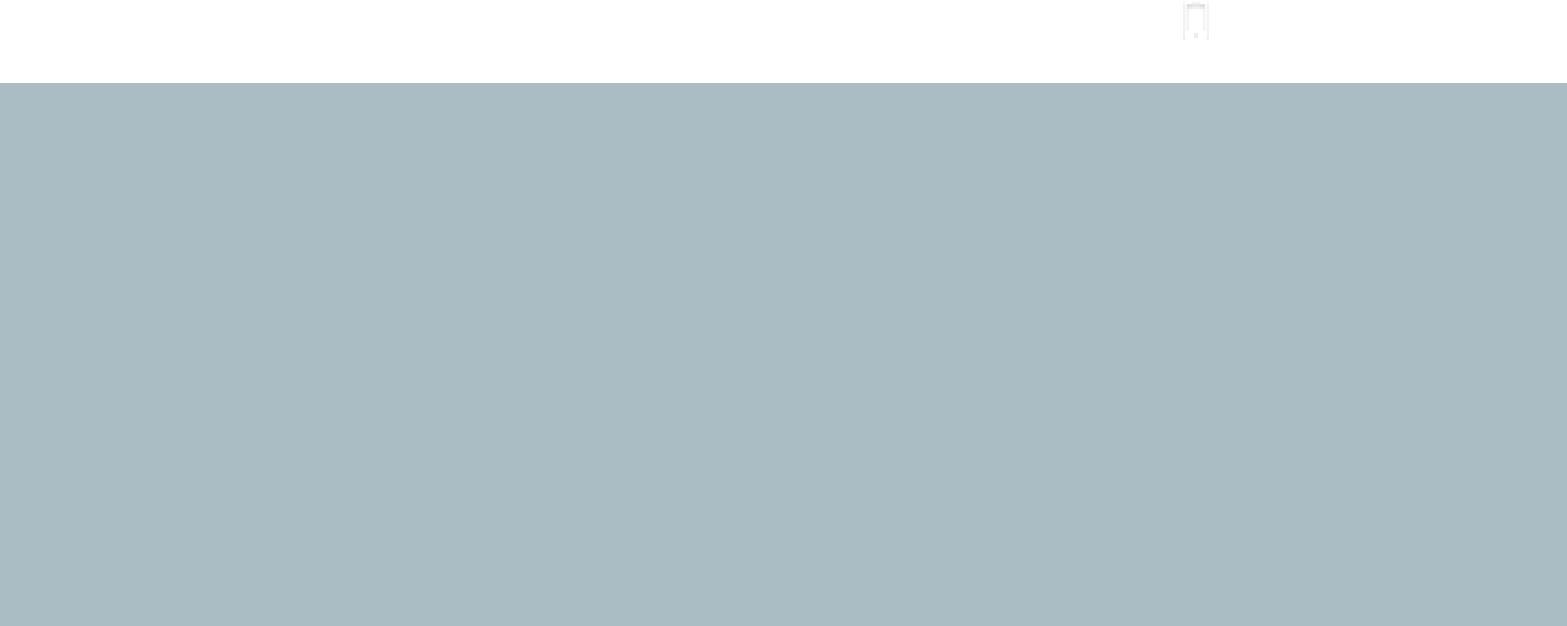  Profile​ Summary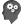 ITIL Foundation with experience of nearly 3 years in Software Development & & RFID Technology Gained insightful experience in working on software development projects based on RFID across various geographies while meeting business needs in a fast paced, dynamic and globally expanding MNC environment Proficient in assessing and mapping user requirements, translating them into techno-functional specifications and designing customized solutions for the same Skilled in working on the defect management and providing resolution for the same; establishing strong rapport with key clients / stakeholders Skilled in C, C++, Core Java, JAVAFX J2EE (Servlets, JSP, Struts 2.0, Hibernate) programming languages, Web Technologies, Database, IDE , Web Servers and RFID Technology A team player with the skills to work in multi-cultural environments 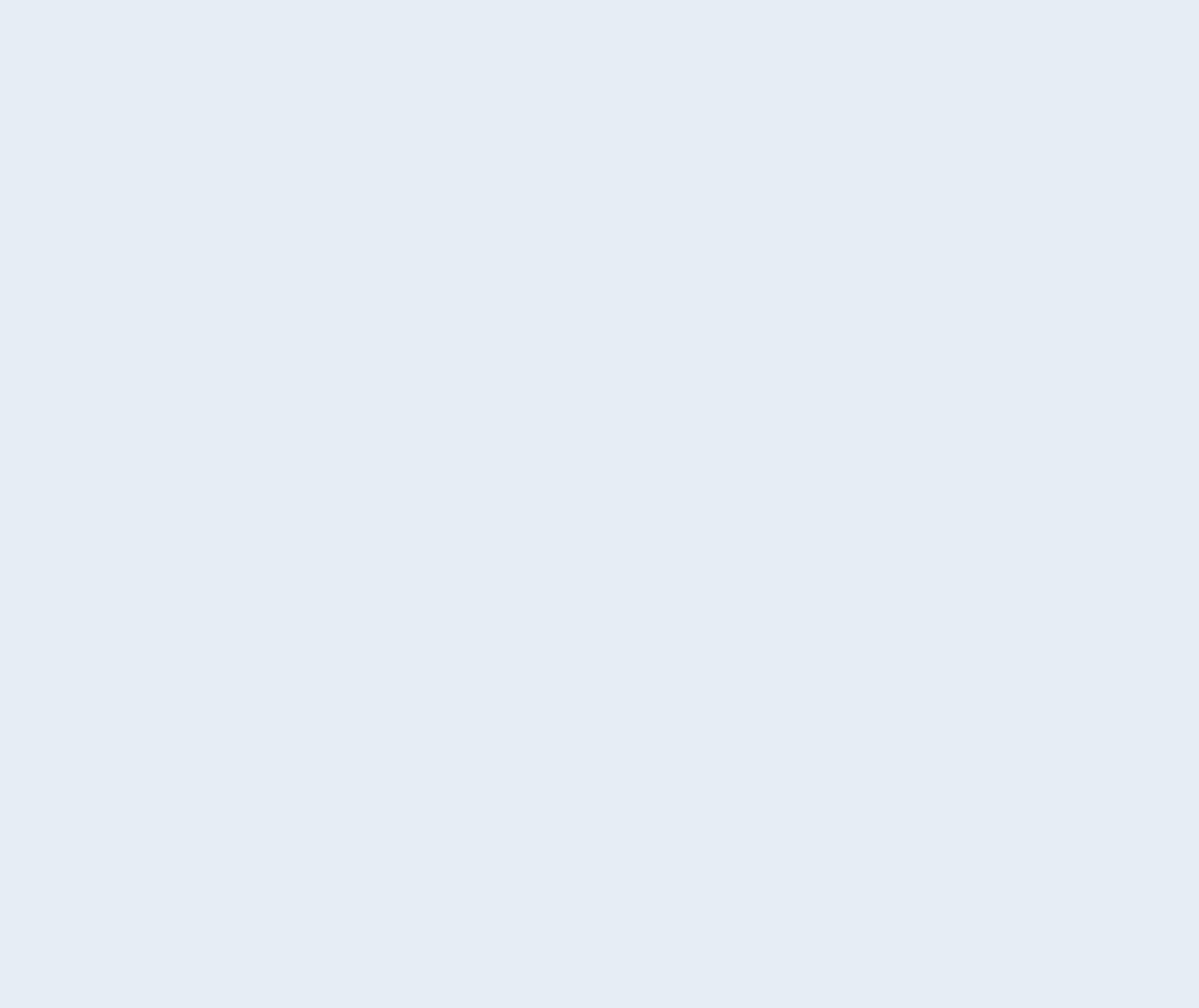  ​Core Competencies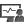  ​Work Experience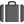 Nov’13 to Sep’16 with NeoTech Identity Solutions Pvt. Ltd., Shivajinagar, Pune as Software Engineer Role:Participating in the Software Development Lifecycle (SDLC) right from requirement analysis, documentation (functional specifications, technical design), coding and testing (preparation of test cases along with implementation) to maintenance of proposed applications based on RFID Technology Understanding process requirements and provided use cases for business, functional & technical requirements Interacting with users for requirement gathering; prepared functional specifications and low-level design documents Documenting software solutions through flowcharts, layouts, diagrams, charts, code comments and clear code Supervising the writing and execution of the test plan, conducting test plan review and implementing the testing schedule  Career​ Timeline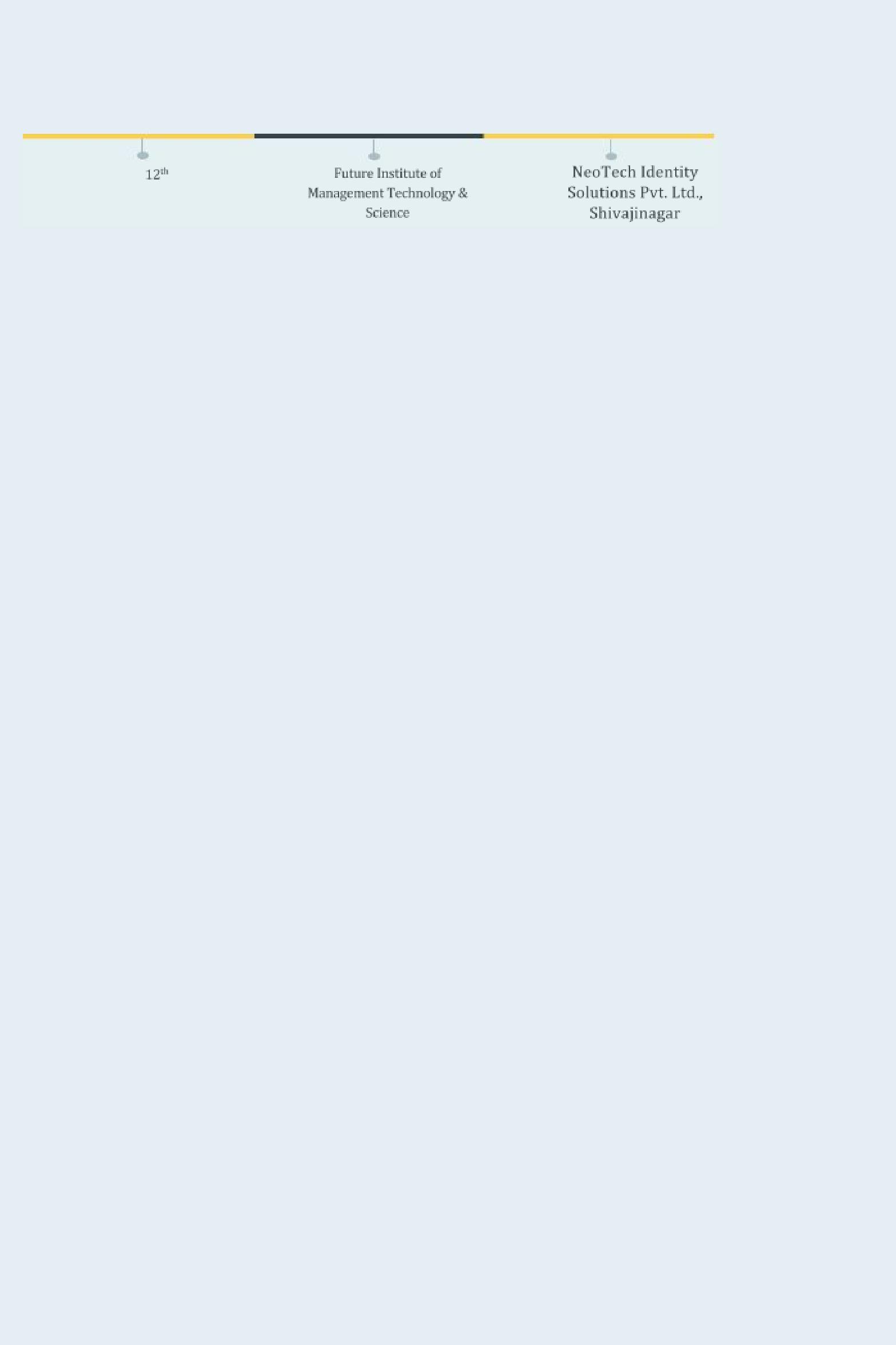 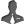  Education​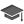 BE (Computer Science Engineering) from FIMTS in 2012 with 66.10% 12​th​from St. Mary’s HSS, Kizhakketheruvu (Kerala Board) in 2007 10​th ​from MTHS, Valakom (Kerala Board) in 2005 Others:Certification in ITIL V3 Foundation  IT​ SkillsLanguages: C, C++, Core Java, JAVAFX J2EE (Servlets, JSP, Struts 2.0, Hibernate) Web Technologies: HTML, JavaScript, CSS, Adobe Flex 4.6Database: Oracle 10g, MS Access, MySQL 5.1., MSSQL 2005 IDE: Eclipse, Netbeans7.1.Web Servers: Apache Tomcat Server, GlassFish Server Operating Systems: Windows 98/2000/XP/VISTA/8RFID Technology:Impinj(RFID chips, readers, software, gateways, and antennas ) ,DOTR 900(Bluetooth RFID Reader). ProjectProject Name: RFID Based Jewelry Tracking system.Environment: Java, JSP, Adobe Flex4.6, Apache Tomcat 6.0, MS- SQL 2008 and Eclipse Role: Designer And DeveloperDescription: Jewelry Tracking system is a web application. RFID based jewelry tracking system enables tracking inventory via scanning and therefore instant stock update while increasing the staff productivity. Moreover, by automating these processes, the Jeweler can focus on his core business, viz selling Jewelry.Project Name: Job Portal AgencyEnvironment: Struts2.0, Jsp, MySQL 5.1, Eclipse, JavaScript Role: Designer and DeveloperDescription; This website work as a job portal where candidate can upload their information with their resume and recruiter can get information of candidate by searching according to their skill, location and many more. Recruiter can post job from the website according to that candidate can apply to the company.Project Name: Real Estate Agency.Environment: Struts2.0, Jsp, MySQL 5.1, Eclipse, JavaScript. Role: Designer And DeveloperDescription: Real Estate Agency is for any user can buy properties Or sell properties or take a property on rent. User wants to fill the login Information and garnered the password then user can log in .Then user account will be display. User can see all the property details as per the location, as per budget which is entered by the User.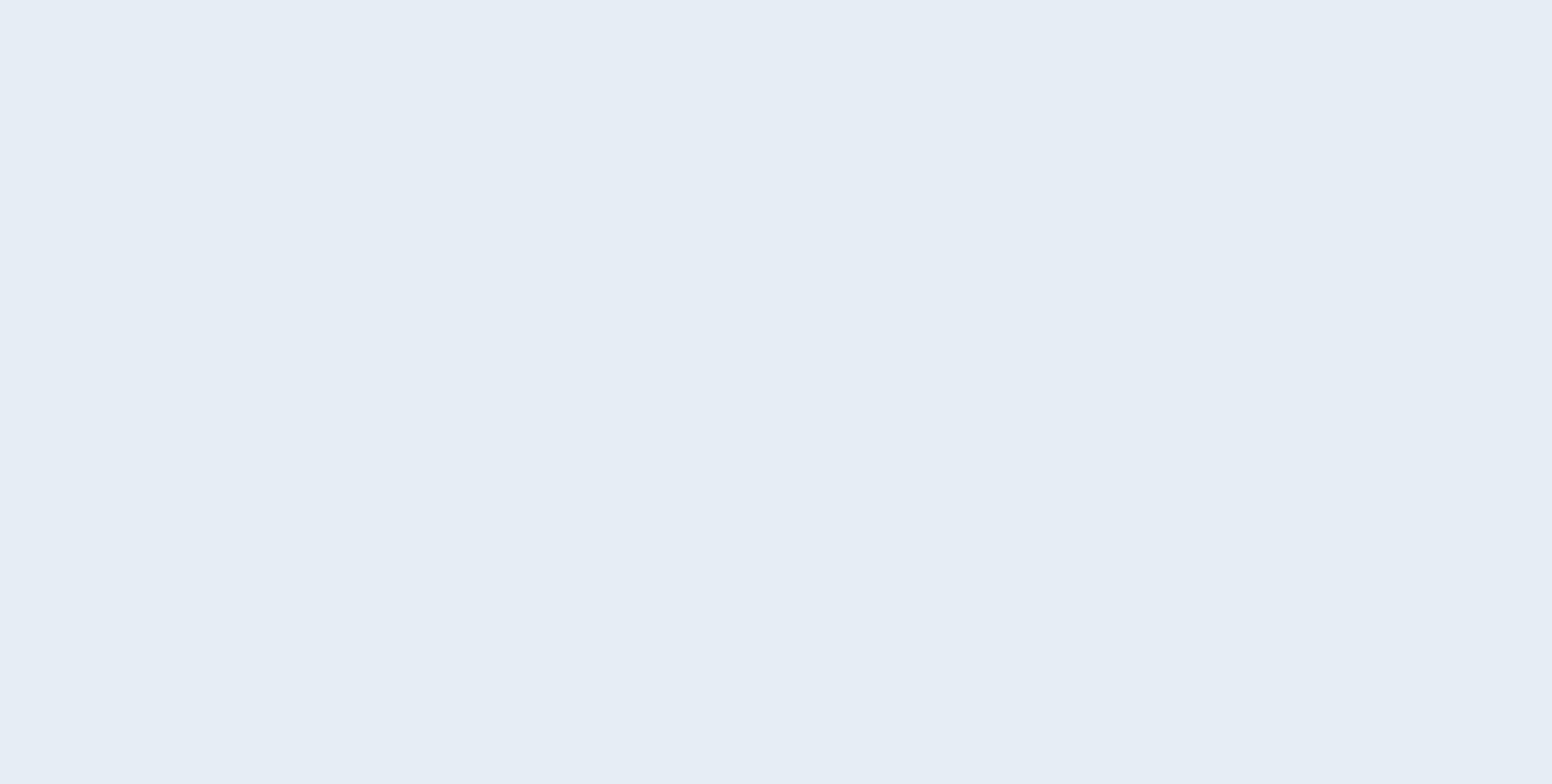 Project Name: ORIONEnvironment: Java, JSP, Adobe Flex4.6, Apache Tomcat 6.0, MS-SQL 2008 and Eclipse Role: Designer and DeveloperDescription: Orion simplifies asset management through comprehensive reports correlating service agreements with actual inventory, contact and location information in addition to costs. Builtin notification policies help avoid costly penalties by automatically notifying the personnel about expiring warranties, maintenance contracts and payments that maybe due. Integration with Barcode/RFID based inventory solution enables reliable and quick auditsApplicationTestingDesigningRequirementTechnical SupportLiaison &DevelopmentTestingDesigningAnalysisTechnical SupportCoordinationDevelopmentAnalysisCoordination